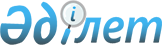 О признании утратившими силу некоторых приказов Министра энергетики Республики Казахстан и Министра охраны окружающей среды Республики КазахстанПриказ Министра экологии, геологии и природных ресурсов Республики Казахстан от 10 июня 2021 года № 193. Зарегистрирован в Министерстве юстиции Республики Казахстан 19 июня 2021 года № 23106.
      Примечание ИЗПИ!
Вводится в действие с 01.07.2021 г.
      В соответствии с пунктом 2 статьи 27 Закона Республики Казахстан от 6 апреля 2016 года "О правовых актах" ПРИКАЗЫВАЮ:
      1. Признать утратившими силу некоторые приказы Министра энергетики Республики Казахстан и Министра охраны окружающей среды Республики Казахстан согласно приложению к настоящему приказу.
      2. Департаменту экологической политики и устойчивого развития Министерства экологии, геологии и природных ресурсов Республики Казахстан в установленном законодательством Республики Казахстан порядке обеспечить:
      1) государственную регистрацию настоящего приказа в Министерстве юстиции Республики Казахстан;
      2) размещение настоящего приказа на интернет-ресурсе Министерства экологии, геологии и природных ресурсов Республики Казахстан после его официального опубликования;
      3) в течение десяти рабочих дней после государственной регистрации настоящего приказа в Министерстве юстиции Республики Казахстан предоставление в департамент юридический службы Министерства экологии, геологии и природных ресурсов Республики Казахстан сведений об исполнении мероприятий, предусмотренных подпунктами 1) и 2) настоящего пункта.
      3. Контроль за исполнением настоящего приказа возложить на курирующего вице-министра экологии, геологии и природных ресурсов Республики Казахстан.
      4. Настоящий приказ вводится в действие с 1 июля 2021 года и подлежит официальному опубликованию.
      "СОГЛАСОВАН"
Министерство национальной экономики 
Республики Казахстан
      "СОГЛАСОВАН"
Министерство энергетики 
Республики Казахстан Перечень утративших силу некоторых приказов Министра энергетики Республики Казахстан и Министра охраны окружающей среды Республики Казахстан
      1. Приказ Министра охраны окружающей среды Республики Казахстан от 10 мая 2012 года № 147-ө "Об утверждении Правил ведения государственного реестра углеродных единиц" (зарегистрирован в Реестре государственной регистрации нормативных правовых актов за № 7702).
      2. Приказ Министра охраны окружающей среды Республики Казахстан от 11 мая 2012 года № 151-ө "Об утверждении Правил торговли квотами на выбросы парниковых газов и углеродными единицами" (зарегистрирован в Реестре государственной регистрации нормативных правовых актов за № 7711).
      3. Приказ Исполняющего обязанности Министра окружающей среды и водных ресурсов Республики Казахстан от 28 февраля 2014 года № 69-ө "О внесении изменений и дополнений в приказ Министра охраны окружающей среды Республики Казахстан от 11 мая 2012 года № 151-п "Об утверждении правил торговли квотами на выбросы парниковых газов и углеродными единицами" (зарегистрирован в Реестре государственной регистрации нормативных правовых актов за № 9286).
      4. Приказ Министра энергетики Республики Казахстан от 25 февраля 2015 года № 144 "Об утверждении Правил проведения открытых конкурсов проектов в области охраны окружающей среды" (зарегистрирован в Реестре государственной регистрации нормативных правовых актов за № 10579).
      5. Приказ Министра энергетики Республики Казахстан от 5 марта 2015 года № 176 "Об утверждении Правил ведения и содержания государственного кадастра источников выбросов и поглощений парниковых газов" (зарегистрирован в Реестре государственной регистрации нормативных правовых актов за № 10673).
      6. Пункты 1 и 8 Перечня некоторых приказов Министра энергетики Республики Казахстан и Министра охраны окружающей среды Республики Казахстан, в которые вносятся изменения и дополнения, утвержденного приказом Исполняющего обязанности Министра энергетики Республики Казахстан от 17 ноября 2016 года № 496 "О внесении изменений и дополнений в некоторые приказы Министра энергетики Республики Казахстан и Министра охраны окружающей среды Республики Казахстан" (зарегистрирован в Реестре государственной регистрации нормативных правовых актов за № 14537).
      7. Приказ Министра энергетики Республики Казахстан от 12 июля 2016 года № 316 "О внесении изменений и дополнений в приказ Министра охраны окружающей среды Республики Казахстан от 11 мая 2012 года № 151-ө "Об утверждении Правил торговли квотами на выбросы парниковых газов и углеродными единицами"" (зарегистрирован в Реестре государственной регистрации нормативных правовых актов за № 14116).
					© 2012. РГП на ПХВ «Институт законодательства и правовой информации Республики Казахстан» Министерства юстиции Республики Казахстан
				
      Министр экологии, геологии и
природных ресурсов Республики Казахстан 

М. Мирзагалиев
Приложение к приказу
Министра экологии,
геологии и природных ресурсов
Республики Казахстан
от 10 июня 2021 года № 193